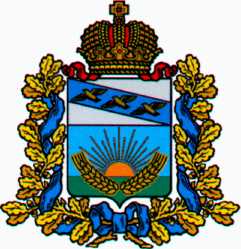 АДМИНИСТРАЦИЯИВАНОВСКОГО  СЕЛЬСОВЕТАСОЛНЦЕВСКОГО РАЙОНА КУРСКОЙ ОБЛАСТИПОСТАНОВЛЕНИЕот 25  мая   2023 г № 36Об утверждении плана основных мероприятий, направленных на укрепление межнационального и межконфессионального согласия, профилактику межнациональных конфликтов на территории Ивановского сельсовета Солнцевского района Курской области на 2023 годВ целях регулирования политических, социально – экономических, культурных и иных процессов в муниципальном образовании, оказывающих влияние на ситуацию в области противодействия терроризму, укрепление толерантной среды на основе ценностей многонационального российского общества, принципов соблюдения прав и свобод человека, гармонизацию межнациональных отношений на территории Ивановского   сельсовета Солнцевского   района Курской области, руководствуясь Стратегией государственной национальной политики, утвержденной Президентом Российской Федерации и федеральным законом от 06.10.2003 г. № 131 – ФЗ «Об общих принципах организации местного самоуправления в Российской Федерации», Администрация Ивановского   сельсовета Солнцевского   района постановляет:1. Утвердить План основных мероприятий, направленных на укрепление межнационального и межконфессионального согласия, профилактику межнациональных конфликтов на территории Ивановского сельсовета Солнцевского района Курской области на 2023 год согласно приложению.	2. Настоящее постановление разместить на официальном сайте Администрации Ивановского   сельсовета Солнцевского района Курской области в сети «Интернет».	3. Контроль за исполнением настоящего постановления оставляю за собой.Глава Ивановского   сельсовета                                                 Т.П.НикифороваПриложение к постановлению АдминистрацииИвановского   сельсоветаСолнцевского   района Курской областиот 25.05.2023г. №36План основных мероприятий, направленных на укрепление межнационального и межконфессионального согласия, профилактику  межнациональных конфликтов на территории Ивановского   сельсовета Солнцевского района Курской области на 2023 годЦели и задачи Плана мероприятийОсновные цели состоят в профилактике проявлений экстремизма, поддержании стабильной общественно-политической обстановки, общественных инициатив и целевых проектов общественных объединений, некоммерческих организаций, направленных на профилактику проявлений экстремизма и гармонизацию межнациональных отношений в Ивановском    сельсовете Солнцевского района Курской области, формировании позитивного имиджа муниципального образования, как поселения  комфортного для проживания представителей любой национальности и конфессии.Для достижения этих целей предусматривается решение следующих задач:- обеспечение гармонизации межнациональных отношений;- укрепление межэтнического сотрудничества, мира и согласия на территории Ивановского   сельсовета; - обеспечение  толерантности в межнациональных отношениях; - развитие  национальных культур народов, проживающих на территории Ивановского   сельсовета;- предотвращение этнических конфликтов2. Перечень мероприятийОсновные мероприятия реализации Плана: - направленные на профилактику проявлений экстремизма и гармонизацию межнациональных отношений, в том числе в молодёжной среде;- направленные на сохранение и развитие национальных культур, с целью профилактики экстремизма на национальной почве;- направленные на информационное обеспечение Плана. Содержание плана: План состоит из мероприятий, соответствующих приоритетным направлениям государственной национальной политики Российской Федерации, направленные на:- обеспечение равноправия граждан, реализации их конституционных прав в сфере государственной национальной политики Российской Федерации;- укрепление единства и духовной общности многонационального народа Российской Федерации;- обеспечение межнационального мира и согласия, гармонизации межнациональных (межэтнических) отношений;- содействие сохранению и развитию этнокультурного многообразия народов России;- развитие системы образования, гражданского патриотического воспитания подрастающих поколений;- поддержка русского языка как государственного языка Российской Федерации и языков народов России;- создание условий для социальной и культурной адаптации и интеграции мигрантов;- информационное обеспечение;- совершенствование взаимодействия органов государственной власти и местного самоуправления с институтами гражданского общества;- международное сотрудничество.Реализация плана мероприятий будет способствовать гармонизации межнациональных отношений, развитию языкового и этнокультурного многообразия Российской Федерации, популяризации истории и культур народов России, профилактике и раннему предупреждению конфликтов в сфере межэтнических отношений.3. Ожидаемые результаты реализации Плана Социально-экономический эффект от реализации Плана выражается в обеспечении стабильной социально-политической обстановки на территории Ивановского   сельсовета, формировании позитивного имиджа муниципального образования как инвестиционно-привлекательного центра, укреплении толерантности в многонациональной молодежной среде, снижении уровня конфликтогенности в межэтнических отношениях, повышении гражданской активности общественных организаций, иных некоммерческих организаций, занимающихся развитием национальных культур, идей духовного единства и межэтнического согласия, увеличение количества мероприятий, способствующих профилактике экстремизма и гармонизации межнациональных отношений на территории Ивановского   сельсовета.4. Оценка социально-экономической эффективности мероприятий Плана План имеет преимущественно социально ориентированный характер, поэтому показатели экономической и бюджетной эффективности определены как трудно прогнозируемые. Вместе с тем обеспечение гармоничной социально-политической обстановки на территории муниципального образования будет способствовать укреплению позитивного имиджа Ивановского   сельсовета, как инвестиционно-привлекательного. План позволит расширить и совершенствовать этнокультурную и конфессиональную инфраструктуру поселения.Таким образом, экономическая эффективность Плана достигается путем укрепления позитивного имиджа Ивановского   сельсовета Солнцевского района Курской области, что способствует привлечению новых инвесторов, повышению привлекательности региона для туристов.Социальная эффективность Плана заключается в воздействии мероприятий  на жителей Ивановского   сельсовета, включая представителей национальных общин и традиционных религиозных организаций, и оценивается с использованием косвенных показателей, характеризующих охват мероприятиями Плана жителей Ивановского   сельсовета, представителей средств массовой информации, национальных и религиозных организаций, прочих заинтересованных лиц и организаций.Реализация Плана будет способствовать совершенствованию системы методических, правовых, идеологических, организационных механизмов противодействия межнациональной и религиозной нетерпимости, усилению координации деятельности органов исполнительной власти и общественных институтов в проведении единой политики в сфере межнациональных и межконфессиональных отношений на территории Ивановского   сельсовета, а также позволит:- разместить в средствах массовой информации, в том числе в сети Интернет, информационные сообщения (публикации, аудио-, видеоролики), а также продукцию социальной рекламы о традициях, культуре, истории, обычаях национальностей и религий, представители которых проживают на территории Ивановского   сельсовета Солнцевского района Курской области: 2023 год – 1 ед.При определении содержания мероприятий Плана учтена необходимость создания условий для удовлетворения этнокультурных и конфессиональных потребностей проживающих на территории Ивановского   сельсовета народов, что является исполнением государственных обязательств, установленных федеральным законодательством в сфере обеспечения прав человека и гражданина на национальное и конфессиональное самоопределение и развитие.Достижение положительных результатов на всех этапах реализации Плана обеспечивается системным анализом, комплексным подходом к планированию и реализации мероприятий, мониторингом текущих, промежуточных и итоговых результатов. Механизм оценки эффективности результатов предполагает реализацию мероприятий, способствующих соблюдению этноконфессиональных гарантий и прав, проживающих на территории Ивановского   сельсовета народов, а также принятие своевременных мер, обеспечивающих наличие условий поддержания национального и конфессионального мира на территории Ивановского   сельсовета.№ п/пНаименование мероприятийИсполнителиСрок исполненияОжидаемые результаты1Мониторинг обращений граждан о фактах нарушения принципа равноправия граждан независимо от     расы, национальности, языка, отношения  религии, убеждений, принадлежности к общественным объединениям, а также других обстоятельств при приеме на работу, при замещении должностей муниципальной службы, при формировании кадрового резерва.Глава Ивановского   сельсоветаПостоянноПовышение эффективности системы профилактических мер, направленных на выявление и устранение причин и условий, способствующих осуществлению экстремистской деятельности на территории Ивановского   сельсовета. Обеспечение стабильной социально-политической обстановки, снижении уровня конфликтности в межэтнических отношениях.2Содействие проведению мероприятий, приуроченных к памятным датам в истории народов России(День Победы Советского народа в ВОВ, День образования России, День памяти и скорби (начало ВОВ), День Российского флагаГлава Ивановского   сельсоветаМай 2023 Июнь 2023Август 20223 Выработка эффективных способов профилактики экстремизма и терроризма, формирование толерантного сознания и поведения, гармонизация межэтнических и межкультурных отношений2Проведение праздников и других мероприятий, направленных на укрепление единства, обеспечение межнационального мира и согласия Ивановский   ЦСДК  Апрель-Ноябрь 2023 г.Гармонизация межэтнических и межкультурных отношений6Реализация мероприятий, направленных на распространение знаний об истории и культуре коренного населения Курской области.Ивановская     сельская библиотека филиал МКУК «Межпоселенческая библиотека Солнцевского   районаМарт 2023г. Август 2023г.  Повышение национальной культуры, создание условий для укрепления межконфессионального диалога7Проведение дня толерантностиИвановский   ЦСДК  Май,Ноябрь 2023Повышение правовой культуры, создание условий для укрепления межконфессионального диалога8Проведение мероприятий, направленных на гражданско-патриотическое воспитание детей и молодежиИвановский   ЦСДК  Май ,сентябрь 2023г.Выработка эффективных способов профилактики экстремизма в подростково-молодежной среде9Информационное сопровождение мероприятий, направленных на укрепление общегражданской идентичности и межнациональной толерантности(приобретение брошюр, плакатов подписка газет-апрель, сентябрь)  Заместитель главы администрации ПостоянноФормирование представлений о безопасном поведении в экстремальных ситуациях.Обеспечение стабильной социально-политической обстановки, укрепление толерантности в многонациональной среде10Подготовка и размещение на официальном сайте  муниципального образования  информации о ходе реализации государственной политики в сферах национальных, государственно-конфессиональных и общественно-политических отношений, профилактике экстремистских проявлений, а также о проведении основных общественно значимых мероприятийЗаместитель главы администрацииВ течение годаПостоянно по мере поступления информацииГармонизация межэтнических и межкультурных отношенийВыработка эффективных способов профилактики экстремизма и терроризма, формирование толерантного сознания и поведения, гармонизация межэтнических и межкультурных отношений11Мероприятия, направленные на адаптацию мигрантов – изготовление:1)Памятка для иностранных граждан и лиц без гражданства, въезжающих в Россию, в порядке, не требующем получение визы, с целью трудовой деятельности 2) Порядок приема на работу иностранных граждан и лиц без гражданства в РоссииГлава Ивановского   сельсовета , МО МВД России«Солнцевский »( по согласованию) постоянноПовышение правовой культуры, создание условий для укрепления межконфессионального диалога